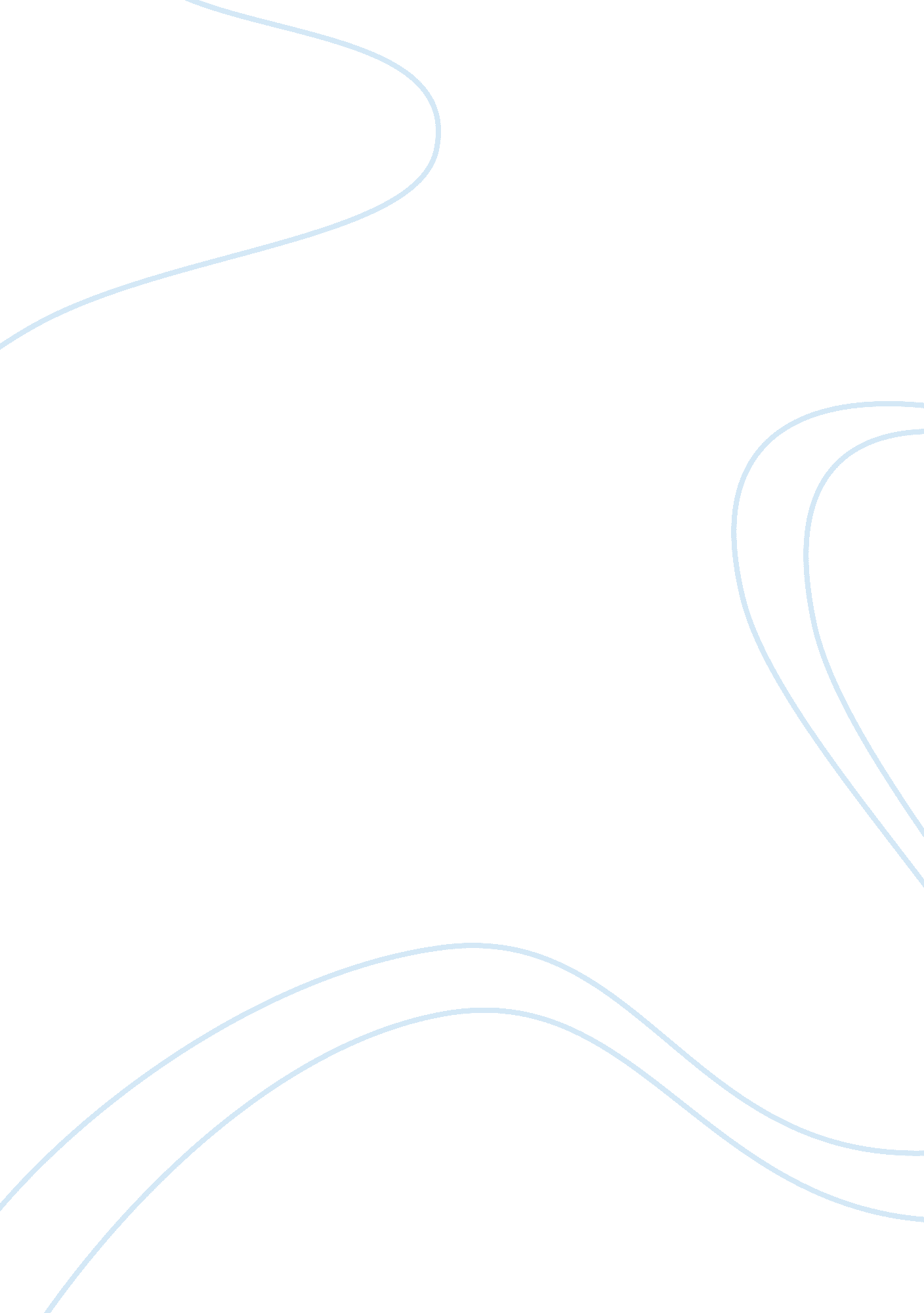 Thesis statement essay sample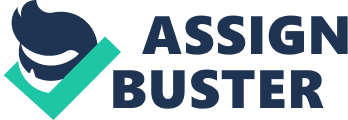 Staple’s essay “ Black Men and Public Space” uses autobiography, observation, and reflection to explain how stereotyping is common in today’s world. Topic Sentence: 
Brent Staples’ “ Black Men and Public Space” uses autobiography to present a young black man who has had many experiences with other people around him thinking that he is a dangerous person just because of his physical appearance. “ The youngish black man, a board six feet two inches with a beard and billowing hair, both hand shoved into the pocket of a bulky jacket” (132). Topic Sentence: 
Brent Staples’ “ Black Men and Public Space” uses observation to present the cause and effect of people reacting with fear to a black man, and people think black guy make them fearful so people tend to avoid him. “ The language of fear” (133). Topic Sentence: 
Brent Staples’ “ Black Men and Public Space” uses reflection to explain about the stereotypes and opinions made about black men. Because of skin color, people mistake black people as criminals. “ My first victim”. 